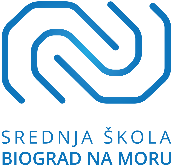 adresa: Augusta Šenoe 29, 23210 Biograd na Moru, email: ssbnm@ssbnm.hrtel: 023/383-278, fax: 023/386-760OIB: 34800685899____________________________________________________________________________________________________________________________________________________________RASPORED POLAGANJA RAZREDNOG ISPITA 1.E – Brodograditelj nemetalnog broda12.06.ponedjeljak13.06.utorak14.06.srijeda15.06.četvrtak16.06.petak1.08:00 – 08:452.08:50 – 09:35ENGLESKI JEZIK IMarina BaradićSuzana BobanovićOSNOVE BRODOGRADNJEEdo OpanovićDavor ZorićMarina Baradić3.09:40 – 10:25VJERONAUKAnđelo DuškovićMarijana MilosSuzana NekićTEHNIČKI MATERIJALIBoris IvaniševićDavor ZorićMarina Baradić4.10:40 – 11:25TZKHrvoje VitaliNedjeljka BobanovićMarina BaradićHRVATSKI JEZIKKata KrunešLora VidićMarina Baradić5.11:30 – 12:15TEHNIČKO CRTANJEBoris IvaniševićDavor ZorićMarina Baradić6.12:20 – 13:05POVIJESTNives PedisicHelena PavićMarina BaradićOBRADA MATERIJALAEdo OpanovićNino MajicaSuzana Nekić7.13:10 – 13:55MATEMATIKAIvana MatanovićFreda TrojanMarina BaradićTEHNIČKA MEHANIKAEdo OpanovićNino MajicaSuzana Nekić19.06.ponedjeljak20.06.utorak1.08:00 – 08:452.08:50 – 09:353.09:40 – 10:254.10:40 – 11:25RAČUNALSTVOMarija ŽupanAnita Dominis ŠestanMarina Baradić5.11:30 – 12:156.12:20 – 13:057.13:10 – 13:55LINIJE BRODAEdo OpanovićDavor ZorićMarina Baradić